Ո Ր Ո Շ ՈՒ Մսեպտեմբերի  2019 թվականի   N         -Ա  ԿԱՊԱՆ ՀԱՄԱՅՆՔԻ ՁՈՐՔ  ԹԱՂԱՄԱՍՈՒՄ ԳՏՆՎՈՂ ԳՅՈՒՂԱՏՆՏԵՍԱԿԱՆ ՆՇԱՆԱԿՈՒԹՅԱՆ ԱՅԼ ՀՈՂԵՐԻՑ 0.14927 ՀԱ ՀՈՂԱՄԱՍԻ ՀՈՂԱՏԵՍՔԸ ՎԱՐԵԼԱՀՈՂԵՐԻ ՓՈԽԱԴՐԵԼՈՒ ՄԱՍԻՆ Ղեկավարվելով Հայաստանի Հանրապետության «Տեղական ինքնակառավարման մասին» օրենքի 42-րդ հոդվածով, Հողային օրենսգրքի 9-րդ հոդվածով, համաձայն Հայաստանի Հանրապետության կառավարության 2009 թվականի սեպտեմբերի 17-ի «Հայաստանի Հանրապետության գյուղատնտեսական նշանակության հողերի հողատեսքերի փոփոխման կարգը հաստատելու մասին» թիվ 1066-Ն որոշման, հաշվի առնելով «ՍՈՅԼ» ՍՊԸ լիցենզավորված կազմակերպության կողմից տրված հողամասի հատակագիծը. ո ր ո շ ու մ ե մ1.Կապան համայնքի Ձորք թաղամասում գտնվող, համայնքային սեփականություն հանդիսացող գյուղատնտեսական նշանակության ցածրարժեք այլ հողերից 0.14927 հա հողամասի / 09-001-0061-0001 ծածկագիր/ հողատեսքը փոխադրել ավելի բարձրարժեք հողատեսքի՝ 4-րդ կարգի անջրդի վարելահողերի` գյուղատնտեսությամբ զբաղվելու նպատակով:2.Սույն որոշումից բխող գործառույթներն իրականացնել օրենսդրությամբ սահմանված կարգով: ՀԱՄԱՅՆՔԻ ՂԵԿԱՎԱՐ                        ԳԵՎՈՐԳ ՓԱՐՍՅԱՆ 2019թ. սեպտեմբերի 
  ք. Կապան
ՀԱՅԱՍՏԱՆԻ ՀԱՆՐԱՊԵՏՈՒԹՅԱՆ ԿԱՊԱՆ ՀԱՄԱՅՆՔԻ ՂԵԿԱՎԱՐ
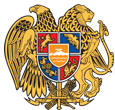 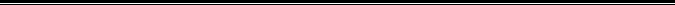 Հայաստանի Հանրապետության Սյունիքի մարզի Կապան համայնք 
ՀՀ, Սյունիքի մարզ, ք. Կապան, +374-285-42036, 060521818, kapan.syuniq@mta.gov.am